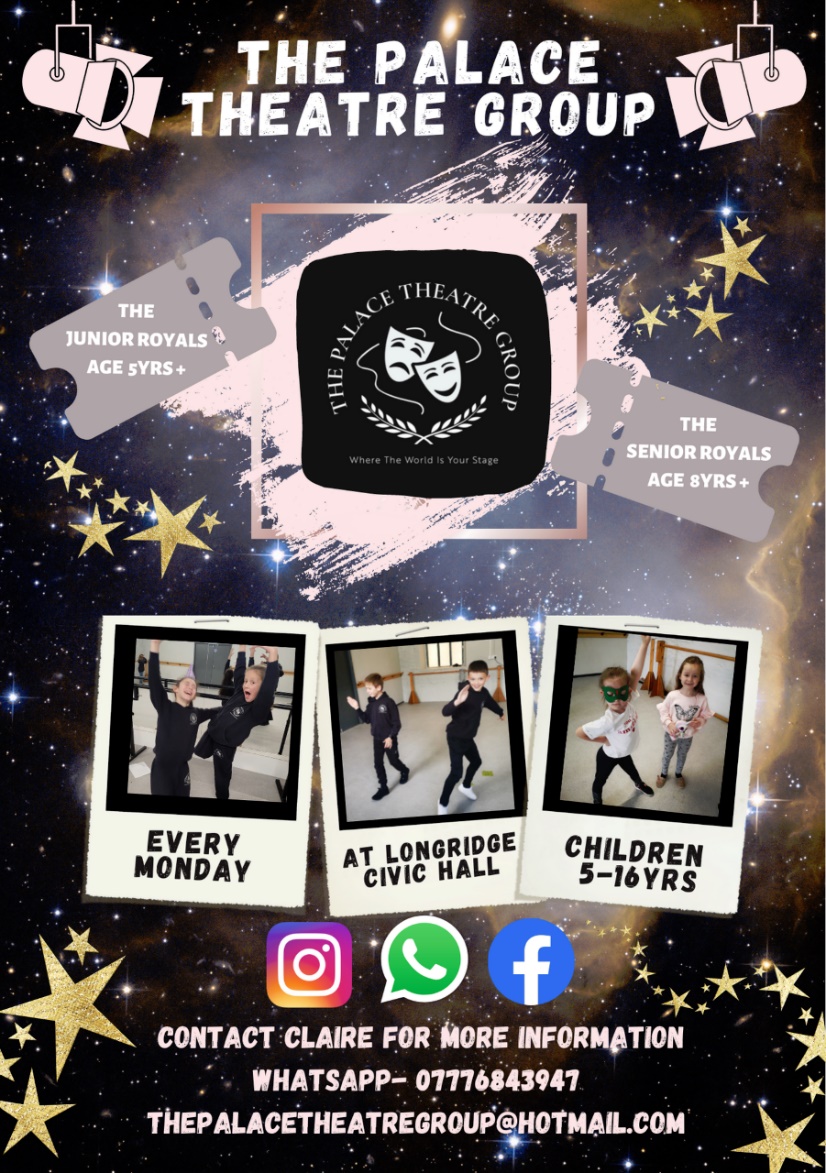 St. Mary’s Primary and Pre-school Newsletter Welcome back to schoolThe children have settled back into school after the half term holiday and are back into the rhythm of the school day. We are proud of the way they are all working hard in school and the excellent progress we are seeing across school. The teaching staff have prepared a half termly overview of what they are covering in each class. This will be going onto our school website under ‘curriculum’ if you want to know what they are covering.  Next week, we welcome Miss Stewart, a final Placement student form Lancaster University into school for 10 weeks to work with Mrs. Cowburn’s class. As always, we know that the children and staff will make her feel welcome as she continues her professional development. Celebration assemblies will continue on Friday afternoons at 2.45pm. Please continue to let us know if you see an act of love and kindness so that we can award the children with the Caritas Achievement Award. We will have special class assemblies towards the end of this half term where the children will share what they have been learning in class.Pre-school and reception – 27th JanuaryYears 1/2/3 – 3rd JanuaryYears 4/5/6 – 10th January    MASSWe will be attending Mass at 9.30am on Thursday 2nd Feb at 9.30 am.  LAST CHOIR SINGINGWe have been selected to sing at the competition ‘Last Choir Singing’ the first heat being on Thursday 2nd March 2023, at King Georges Hall, Blackburn, BB2 1AA. The heat starts in the evening at 6.30pm and parents and families are invited to watch. We will be singing two songs, one that all the choirs will be singing and one of our own choice. We are very excited to take part as our children sing with passion and soul and we think we have a good chance of going through to the finals in June. The competition is open to all children from yrs. 3 up to 6. Permission slips came home last week for parents to complete and return – unfortunately, not all have been returned and unless we have a minimum of 15, we will not be able to take part. Please can we encourage as many children to take part as possible to give us the best chance. It is a great opportunity to show case our amazing singers and to be able to perform on a large stage. Whats Happening?